Publicado en CDMX el 06/05/2020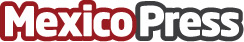 CIDP el Instituto de negocios crea estrategias de innovación en Marketing Digital y lo hace con causaCIDP Business School impulsa una causa social y en retribución brinda un programa de Marketing Digital que ayudará a las organizaciones a encontrar la mejor forma de superar esta crisis. De la mano de expertos las empresas podrán aprender y generar nuevos canales de negocios. La participación en este programa será a través de aportaciones que serán destinadas al programa "Alimentando el mañana" de Fundación CMRDatos de contacto:Andrea Peña Quiroz5534887118Nota de prensa publicada en: https://www.mexicopress.com.mx/cidp-el-instituto-de-negocios-crea-estrategias Categorías: Marketing Sociedad Infantil Emprendedores Solidaridad y cooperación Ocio para niños http://www.mexicopress.com.mx